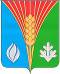 СОВЕТ ДЕПУТАТОВМуниципального образования Андреевский сельсоветКурманаевского района Оренбургской области(второго созыва)РЕШЕНИЕ 25 февраля 2020                        с. Андреевка	                    № 64О внесении изменений в решение Совета депутатов от 19.04.2016 № 102Руководствуясь Федеральным законом от 25.12.2008 года № 273-ФЗ «О противодействии коррупции», ч. 2 ст. 3 Федерального закона от 03.12.2012 года № 230-ФЗ «О контроле за соответствием расходов лиц, замещающих государственные должности, и иных лиц их доходам», протестом прокуратуры Курманаевского района от 30.01.2020 № 07-01-2020 на решение Совета депутатов №102 от 19.04.2016, Уставом муниципального образования Андреевский сельсовет Курманаевского района Оренбургской области, Совет депутатов решил:1. Внести в решение Совета депутатов от 19.04.2016 № 102 «Об утверждении порядка представления сведений о доходах, расходах, об имуществе и обязательствах имущественного характера депутата совета депутатов муниципального образования Андреевский сельсовет Курманаевского района Оренбургской области, его супруги (супруга), несовершеннолетних детей» следующие изменения:1.1. Пункт 5 Порядка изложить в новой редакции:«5. Депутаты Совета депутатов муниципального образования представляют сведения о своих доходах, расходах, об имуществе и обязательствах имущественного характера, а также о доходах, расходах, об имуществе и обязательствах имущественного характера своих супруг (супругов) и несовершеннолетних детей Губернатору Оренбургской области в порядке, установленном законом Оренбургской области».2.Контроль за исполнением настоящего решения оставляю за собой.3. Настоящее решение вступает в силу после официального опубликования в газете «Вестник» и подлежит размещению на официальном сайте муниципального образования Андреевский сельсовет Курманаевского района Оренбургской области.Председатель Совета депутатовмуниципального образования Андреевский сельсовет                                                                 О.Г. ДолматоваГлава муниципального образования                                              Л.Г. АлимкинаРазослано: в дело, прокурору, районной администрации, председателю комиссии Санаеву С.С.